MINUTA RIUNIONE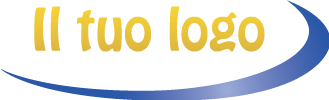 Convocazione di riunioneTeam / OrganizzazioneArgomentiBusiness Practices 2017PartecipantiSalvatore Scanduzzi, Sofia RicciMembri non partecipantiTommaso Giacomini, Isabella ContiApprovazione delle minute precedenti
[Aggiungere qui il testo desiderato.] Relazioni
[Aggiungere qui il testo desiderato.] 
Attività in sospeso
[Aggiungere qui il testo desiderato.] 
Mozioni
[Aggiungere qui il testo desiderato.] 
Nuove attività
[Aggiungere qui il testo desiderato.] 
Annunci
[Aggiungere qui il testo desiderato.] 
Altre attività
[Aggiungere qui il testo desiderato.] 
Aggiornamenti
[Aggiungere qui il testo desiderato.] 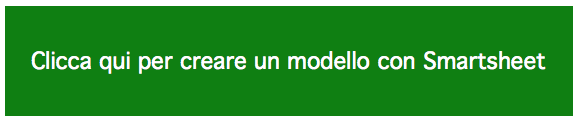 DATA:Giovedì, 3 marzo, 2016ORA:10:30LUOGO:Sala riunioni BAPPROVAZIONE SEGRETARIO:
(Firma e data approvazione)